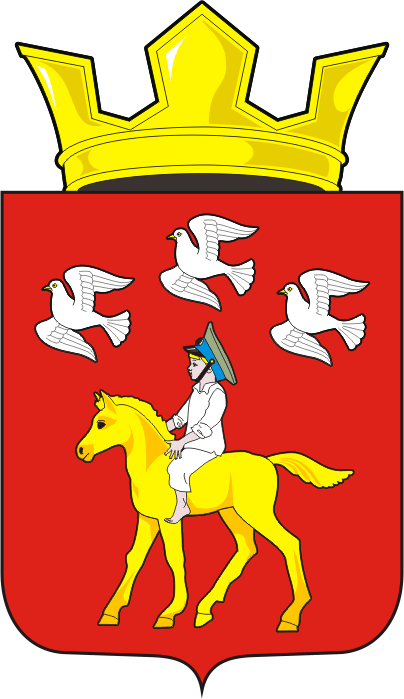 АДМИНИСТРАЦИЯ ЧЕРКАССКОГО СЕЛЬСОВЕТА                                  САРАКТАШСКОГО РАЙОНА ОРЕНБУРГСКОЙ ОБЛАСТИП О С Т А Н О В Л Е Н И Е _05.06.2020	                                           с. Черкассы                                       № 65-пВ целях недопущения пожаров на территории МО Черкасский сельсовет, во исполнения постановления администрации Саракташского района от 04.06.2020 № 1064-п «О введении на территории муниципального образования Саракташский район особого противопожарного режима»: 1.  Организовать рабочую группу согласно приложения.2. Провести рейды в населенных пунктах  с целью проведения противопожарной пропаганды среди населения по вопросам профилактики природных пожаров и пожарах в населенных пунктах, в том числе связанных с неосторожным обращением с огнем, разъяснения правил поведения и мер административной и уголовной ответственности за несоблюдение требований пожарной безопасности в условиях действующего особого противопожарного режима, обучения действиям по тушению пожаров и эвакуации из зоны пожара;3. Организовать дежурство членов рабочей группы и патрулирование территорий населенных пунктов и пожароопасных объектов с первичными средствами пожаротушения; 4. Обеспечить выполнение мероприятий, исключающих возможность распространения лесных и степных пожаров на здания и сооружения населенных пунктов (устройство, а при наличии - увеличение ширины противопожарных минерализованных полос по границам населенных пунктов, опашка лесонасаждений, сеновалов, населенных пунктов, жилых строений и объектов, прилегающих к лесным и степным массивам); 5. Запретить проведение огневых и других пожароопасных работ предприятиями и населением, включая топку печей, кухонных очагов и котельных установок, работающих на твердом топливе; 6.  Запретить сжигание мусора и других горючих материалов, разведение костров на территории населенных пунктов, степных массивов, лесонасаждений; обеспечить подготовку для возможного использования водовозной и землеройной техники, техники повышенной проходимости и пахотных агрегатов; 7. Организовать уборку и вывоз мусора с территории населенных пунктов; принять меры по ликвидации стихийных свалок; 8. Иметь запасы воды для целей пожаротушения, обеспечить возможность подвоза воды для заправки пожарных машин при осуществлении локализации и ликвидации очагов возгорания, удаленных от источников водоснабжения.   9.  Контроль за исполнением настоящего постановления оставляю за собой.  10.  Постановление вступает в силу со дня его подписания. Глава сельсовета                                                                                   Т.В. Кучугурова.Разослано: администрации района, прокуратуре,  руководителям учреждений и организаций сельсовета, старосте села Александровка, членам рабочей группы.Приложение к постановлению Администрации Черкасского сельсоветаот 05.06.2020 № 65-пРабочая группа для проведения профилактических работ по проверке противопожарного состояния жилого сектора.	-  Кучугурова Татьяна Васильевна – глава Черкасского сельсовета- Имамбаев Мурат Мундажалиевич – заместитель главы администрации Черкасского сельсовета              -  Рукавишников Олег Владимирович – участковый уполномоченный полиции  (по согласованию)  	- Досмогамбетов Калимжан Молдагалеевич - староста села Александровка, председатель ТОС «Александровка».- Лелюк Татьяна Александровна – специалист администрации- Харченко Татьяна Владимировна – специалист администрации- Цыганская Елена Николаевна – директор Черкасского ДК (по согласованию)- Варавина Лариса Михайловна – директор Александровского клуба (по согласованию)- Шаменова Розалия Камиловна – фельдшер поликлиники ГБУЗ «Саракташская РБ» (по согласованию)- Идигенова Кымбат Саумбаевна – заведующая Александровским ФАП (по согласованию)- Бондаренко Григорий Геннадьевич – член добровольной пожарной охраны.- Винокуров Александр Николаевич – член добровольной пожарной охраны.«О введении особого противопожарного режима с 05 июня 2020 до особого распоряжения  на территории МО Черкасский сельсовет Саракташского района Оренбургской области.